РОССИЙСКАЯ ФЕДЕРАЦИЯ РОСТОВСКАЯ ОБЛАСТЬ АЗОВСКИЙ РАЙОН МУНИЦИПАЛЬНОЕ ОБРАЗОВАНИЕ  «ЗАДОНСКОЕ СЕЛЬСКОЕ ПОСЕЛЕНИЕ» АДМИНИСТРАЦИЯ ЗАДОНСКОГО СЕЛЬСКОГО ПОСЕЛЕНИЯ ПОСТАНОВЛЕНИЕ08.11.2022                                               №269                            х. ЗадонскийОб утверждении схемы маршрута прогона крупного рогатого скотапринадлежащего К(Ф)Х Тамоян Д.Р.        В целях организации благоустройства территории Задонского сельского поселения, предупреждения и пресечения безнадзорного перемещения сельскохозяйственных животных по территории, обеспечения безопасности населения, улучшения санитарно-эпидемиологической обстановки в городском поселении, в соответствии с федеральными законами от 6 октября 2003 года № 131-ФЗ «Об общих принципах организации местного самоуправления в Российской Федерации», от 14 мая 1993 года № 4979-1 «О ветеринарии», Решением Собрания депутатов Задонского сельского поселения от 25.06.2021 года №189 «Об утверждении Правил содержания, прогона и выпаса сельскохозяйственных животных и птицы, установления мест для выгула животных на территории Задонского сельского поселения», в соответствии с письмом управления капитального строительства и жилищно-коммунального хозяйства Администрации Азовского района от 08.11.2022 №62.18/436 о согласовании маршрута прогона КРС, Администрация Задонского сельского поселения,ПОСТАНОВЛЯЕТ:Утвердить схему маршрута прогона крупного рогатого скота принадлежащего К(Ф)Х Тамоян Д.Р., согласно приложению №1 к настоящему постановлению. Определить местом выпаса крупного рогатого скота принадлежащего К(Ф)Х Тамоян Д.Р. земельные участки, принадлежащие гр. Тамоян Д.Р. на праве субаренды до 15.12.2022 г.:- с кадастровым номером 61:01:0600020:2539, расположенный по адресу: Ростовская область, общей площадью 142800 кв.м.;- с кадастровым номером 61:01:0600020:2447, расположенный по адресу: Ростовская область, общей площадью 158012,41 кв.м.К(Ф)Х Тамоян Д.Р. обязан осуществлять выпас и прогон сельскохозяйственных животных в соответствии с правилами содержания, прогона и выпаса сельскохозяйственных животных и птицы, установления мест для выгула животных на территории Задонского сельского поселения.4.По истечению срока субаренды земельных участков указанных в пункте 2. настоящее постановление утрачивает силу.5.По истечению срока субаренды земельных участков гр. Тамоян Д.Р., обязан предоставить в Администрацию Задонского сельского поселения, новый договор аренды(субаренды/собственности) земельного участка, предназначенного для выпаса сельскохозяйственных животных.6.Опубликовать настоящее постановление на официальном сайте Администрации Задонского сельского поселения https://www.zadonskoe.ru/.7.Контроль за исполнением настоящего постановления оставляю за собой.Глава Администрации    Задонского сельского поселения                                   С.И.Рябов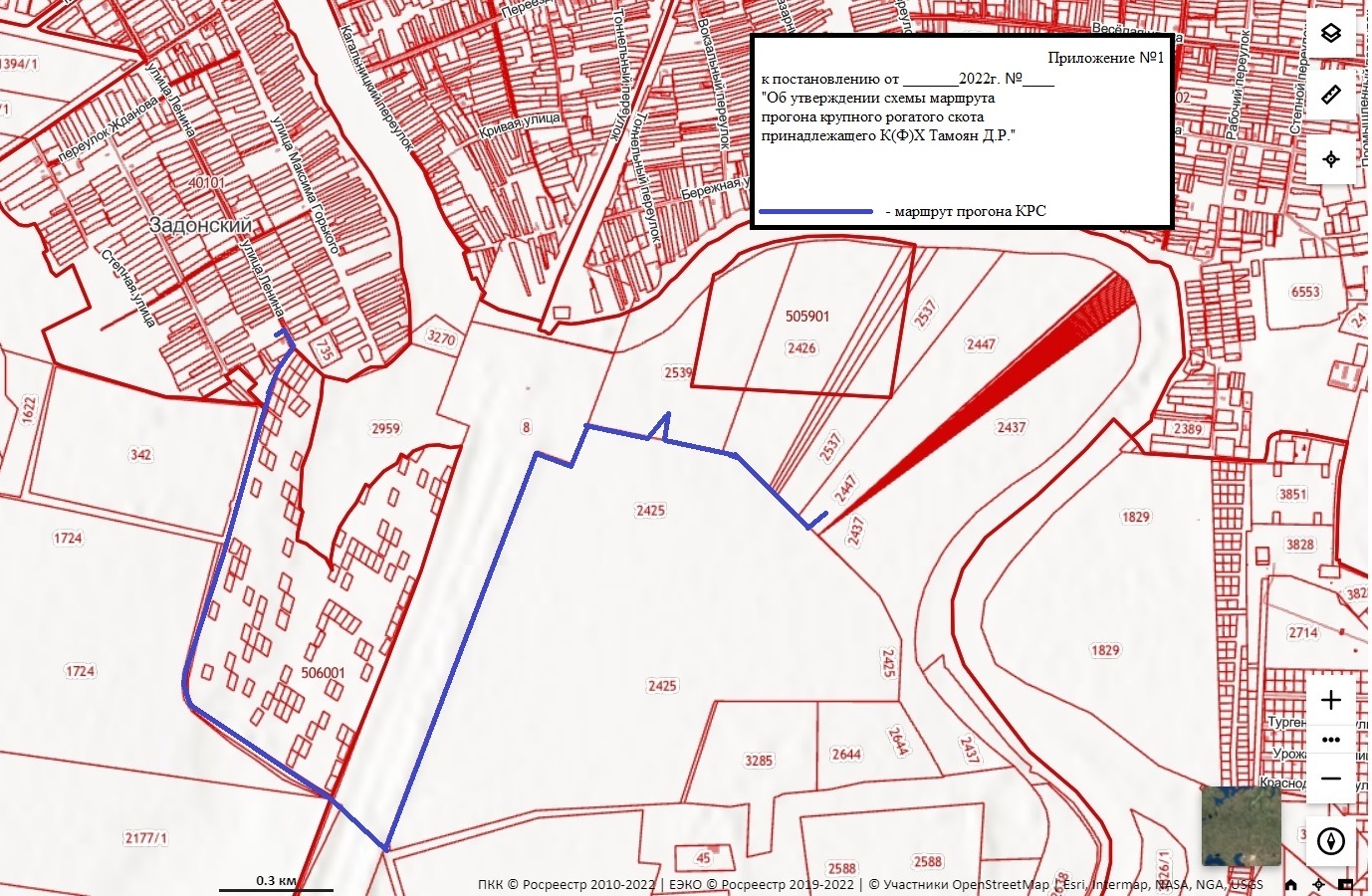 